            START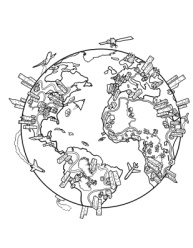 1What’s the capital of England?2What are the colours of the Russian flag?3In China people speak…..4Miss a turn!!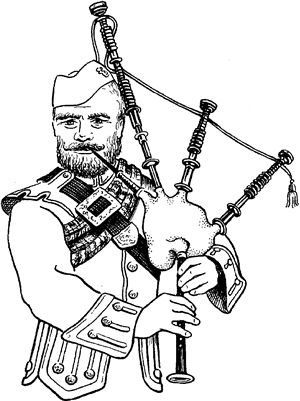 9Do people speak Japanese in Japan?8Move forward two spaces !!7What is the largest country?6What is the capital of Northern Ireland?5Do you speak French?10What country looks like a boot? 11What is the smallest country?12What countries have you visited?13Go back threespaces!!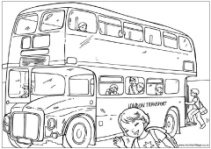 14Do you want to visit Africa?19Miss a turn!!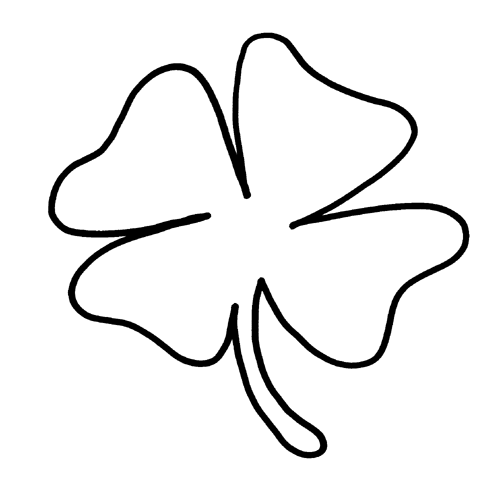 18People speak German in….17You can see Big Ben in…16What language do people speak in Australia??15What is the capital of Spain?20How many continents are there?21What is the name of the Queen of England?22Do Scottish men wear skirts??23Move forward one space!!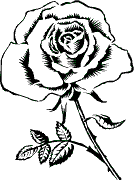 24Where do women dance flamenco? FINISH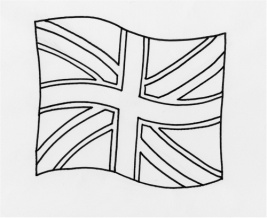 28How many oceans do you know?27What’s the name of the British flag?26What is the symbol of England?25Is there a Canadian language?